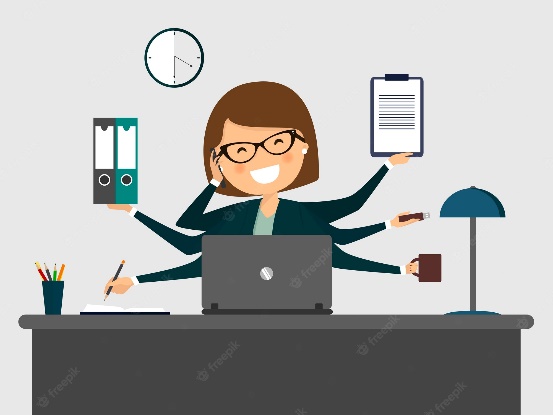 Meet Terry who joined the committee in 2016.I was walking my dogs and minding my own business when John Barber, the then Chairman, asked me if I would be willing to take the minutes for the Committee Meetings. I agreed and started almost at once.  We hold committee meetings four times a year. During the lock down we went onto Zoom with varying degrees of success, and when we were allowed out, we met by the Curly Vera Coffee Van and had our meetings al fresco.  At this year’s AGM, I stood down as secretary and my place has been taken by Tony Pawson. 
My Social Secretary role started a few years later.  The tasks consists of organising the Annual Summer Tea and a lunch during the winter months.  Both events are held  at the Spa Hotel, in Tunbridge Wells. www.friendstothecommons.org 